ARP poisoning et Man In The MiddleEléments de Cours + Travaux Pratiques sous LabtainerObjectifs :Rappels sur les mécanismes ARPIntroduire les principes d’une attaque par ARP poisoning / spoofingComprendre les principe d’un Man in The Middle (MITM)Mettre en évidence les vulnérabilités d’une infrastructure aux attaques de type MITM Méthodes de limitation et de prévention des attaques par ARP poisoningAu MenuUne attaque de l'homme du milieu (MITM, Man In The Middle) dans un réseau local désigne un procédé permettant d’insérer artificiellement un hôte “espion” sur le passage de trames ayant normalement lieu entre 2 hôtes légitimes (ou entre un hôte légitime et sa passerelle). Dans ce type d'attaque, l’attaquant envoie de faux paquets ARP aux 2 hôtes légitimes afin de se faire passer pour l’un auprès de l’autre, et inversement. L’attaquant peut ainsi intercepter ou manipuler leur trafic de données.Cette attaque est nécessaire pour procéder à une autre attaque déjà vue précédemment : Le DNS poisoning Présentation de l’environnement (sous Labtainer)L’environnement sera constitué de 4 systèmes principaux (containers) :On peut intervenir sur chacun de ces systèmes par l’intermédiaire de leur interface en ligne de commande Le but du jeu : 2. Principe de la pratique du “Man in the Middle” Nous allons effectuer une attaque de type “Man in The Middle” (MITM) en empoisonnant le cache ARP des deux systèmes communiquant par trames ethernet au sein du même réseau (systèmes User et Gateway)En temps normal, le transit d’un paquet de l’utilisateur vers le Serveur Web est le suivant :Lors d’une attaque par ARP spoofing, le transit d’un paquet de l’utilisateur vers le Serveur Web est le suivant :Attention : Ce procédé n’a rien à voir avec les attaques de type MAC flooding ou de MAC spoofing qui visent les commutateurs. Dans ces deux dernières, c’est la table MAC-Port (ou CAM table) d’un switch qui est visée :Avec le MAC flooding, un attaquant sature la table MAC/Port d’un switch afin de l’empêcher de découvrir toute nouvelle correspondance MAC/Port → On peut immobiliser un LAN à court termeAvec le MAC spoofing, un attaquant usurpe l’@MAC d’un hôte légitime et écrase l’enregistrement MAC/Port d’un switch concernant cet hôte → Les trames à destination de l’hôte légitime sont redirigées par le switch uniquement vers l’attaquant (et la victime ne reçoit rien de ce switch)Afin de “forcer” le trafic transitant normalement entre la gateway et l’utilisateur à passer au travers du système de l’attaquant :L’attaquant doit se faire passer pour la gateway auprès de l’utilisateurL’attaquant doit se faire passer pour l’utilisateur auprès de la gatewayPour ce faire, l’attaquant doit empoisonner les tables ARP de l’utilisateur et de la gateway, de manière à :Faire croire à l’utilisateur qu’il envoie une trame à destination de la gateway alors qu’il s’agit en fait de l’attaquantFaire croire à la gateway qu’elle envoie une trame à destination de l’utilisateur alors qu’il s’agit en fait de l’attaquantEtats des tables/cache ARP des systèmes avant et pendant l’attaque :A noter : A aucun moment les caractéristiques du paquet ne changent : il a toujours comme source originelle l’utilisateur et comme destination finale le serveur Web !Pour les 2 situations suivantes, renseigner les @MAC des trames et les @IP des paquets à tous les points d’interception lors d’un envoi de paquet à partir de l’utilisateur vers le Serveur Web (utiliser uniquement les noms des machines - pas de place pour les adresses)3. Déroulement de la ManipLancer la VM LabtainerVM2 à partir de VirtualBoxConfigurer le mapping clavier en français (à faire à chaque redémarrage de la VM) : setxkbmap frLancer le labo  labtainer arp-spoof depuis la session “student”4 systèmes “conteneurs” sont lancés, préconfigurés et liés entre eux par un réseau virtuelInutile de renseigner l’@Email (prévue uniquement pour publier les résultats d’une manip et la faire évaluer par un instructeur)Outils à utiliser sur le système attaquant :Wireshark permettant d’analyser les trames transitant par le système attaquantOutil arpspoof permettant d’usurper les communications de couches 2 et 3 (respectivement Ethernet et IPV4)Question préliminaire : Rappeler la raison d’être et le principe des échanges ARP (requête + réponse)3.1 Préparation de l’attaquant L’attaquant doit prendre le rôle d’un routeur et doit être paramétré en conséquence. On doit donc positionner le paramètre d’environnement “forwarding” à la valeur “1” avec la commande :Sur l’attaquant : sysctl -w net.ipv4.conf.all.forwarding=1 Vérifier que le paramètre “forwarding” est bien positionné : la commande  sysctl net.ipv4.conf.all.forwarding doit retourner la valeur “1”L’outil arpspoof installé sur l’attaquant va permettre d’envoyer des réponses ARP non sollicitées (ou gratuites), c'est-à-dire des correspondances @IP/@MAC pour lesquelles il n’aura pas explicitement fait de demandes.Pourquoi l’attaquant n'attend-il pas simplement des requêtes ARP des ces 2 systèmes pour y répondre ? A l’inverse, quelle est la faiblesse du procédé d’envoi de réponses ARP non-sollicitées ?3.2 Avant l’attaque : Monitorer le trafic transitant via l’attaquantAvant de lancer l’ARP Spoofing, nous allons vérifier le trafic transitant par l’attaquant en lançant l’analyseur de paquets WireShark : Sur l’attaquant : wireshark -ki eth0Depuis l’utilisateur, nous allons solliciter le serveur Web en effectuant une requête HTTP. Le système de l’utilisateur n’étant pas muni d’un client Web, nous allons utiliser la commande wget : Sur l’utilisateur : wget <adresse du serveur Web>Le fichier index.html doit normalement être récupéré par l’utilisateur. En vérifier le contenu avec la commandeSur l’utilisateur : more index.htmlQuel Trafic l’attaquant a-t-il intercepté ? Pourquoi ?Wireshark est-il à proprement parler un outil de type “sniffer” ?3.3 Mener l’attaque d’ARP spoofing sur l’utilisateur et la gatewayNous allons maintenant procéder à l’ARP poisoning à proprement parler, à savoir :Les commandes à renseigner sont les suivantes :Sur l’attaquant :sudo arpspoof -t <User IP> <gateway IP>sudo arpspoof -t <gateway IP> <User IP>Renouveler la requête HTTP depuis le client légitime :Sur l’utilisateur : wget <adresse du serveur Web>Récolter les trames transitant sur l’attaquant via Wireshark et prendre un snapshot des échanges de paquets entre le client légitime et le serveur Web :Récupérer la table ARP du client légitime et de la passerelle pendant l’attaque, les comparer avec celle obtenues précédemment et conclure :Pour quelle raison l’attaquant envoie une ARP “unsolicited” toutes les secondes, et non pas juste une seule fois ?D’après vous, comment le switch peut-il s’apercevoir qu’il y a une supercherie ?Après avoir quitté Wireshark, vous pouvez maintenant fermer le labo avec la commande :Sur la session “student”  : stoplab arp-spoof  4. Contre mesures face aux attaques par ARP poisoning/spoofing4.1 Segmenter le réseau en VLANsDans le cas d’une attaque de type MITM, toutes les machines doivent appartenir au même LAN :Couche 2 : Tous les hôtes peuvent s’envoyer des trames car elles partCouche 3 : Tous les hôtes appartiennent au même sous-réseau IPV4, et peuvent s’envoyer des paquets sans passer par une passerelle4.2 Sur les commutateurs : Fonction DHCP Snooping et Deep ARP inspectionLa fonction DHCP snooping (fouiner, espionner) installée sur un commutateur est normalement conçue pour empêcher un attaquant de se faire passer pour un serveur DHCP (on identifie alors les ports d’où les réponses DHCP sont censées venir), mais elle va également leur permettre d’enregistrer l’attribution des @IP aux différents hôtes et les associer à leur @MAC ainsi qu’au port auxquels ils sont connectés.4.3 Sur les hôtes : Mettre en place une table ARP statiqueConsignes :Les éléments marqués en vert sont des commandes à rentrer sur les systèmes de la manipLes éléments marqués en bleu sont relatifs à des questions auxquelles vous devez répondre dans les encadrés prévus à cet effetUn utilisateur légitime à partir duquel on peut solliciter un serveur WebUn serveur Web écoutant sur son port HTTP (TCP 80)Une gateway (routeur virtuel) faisant l’intermédiaire entre le réseau du client et celui du serveurUn attaquant appartenant au réseau de l’utilisateurLe Switch virtuel (Vswitch) n’est pas accessible à l’étudiant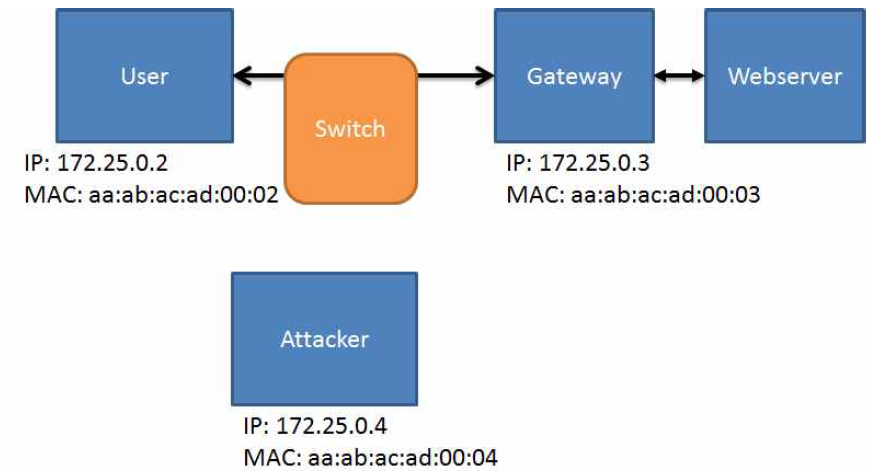 Intercaler virtuellement l’attaquant entre l’utilisateur et la gatewayIntercepter et enregistrer toutes les communications entre l’utilisateur et le serveur Web sur le système attaquantRouter le paquet de manière transparente via l’attaquantNe pas altérer le contenu ou les caractéristiques du paquet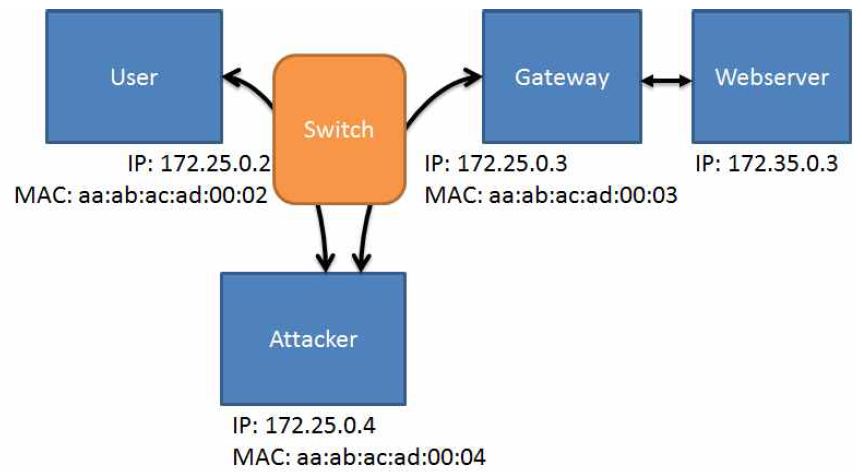 Le paquet a comme propriétés :source : @IP Userdest : @IP WebservLe paquet transite de U vers G dans une trame ayant comme propriétés :source : @MAC Userdest : @MAC GatewayLa Gateway effectue le routage et ré-encapsule le paquet dans une trame ayant comme propriétés :source : @MAC Gatewaydest : @MAC WebServLe serveur Web reçoit la trame, et décapsule le paquet qu’il traite (segment TCP dest port 80 + message HTTP)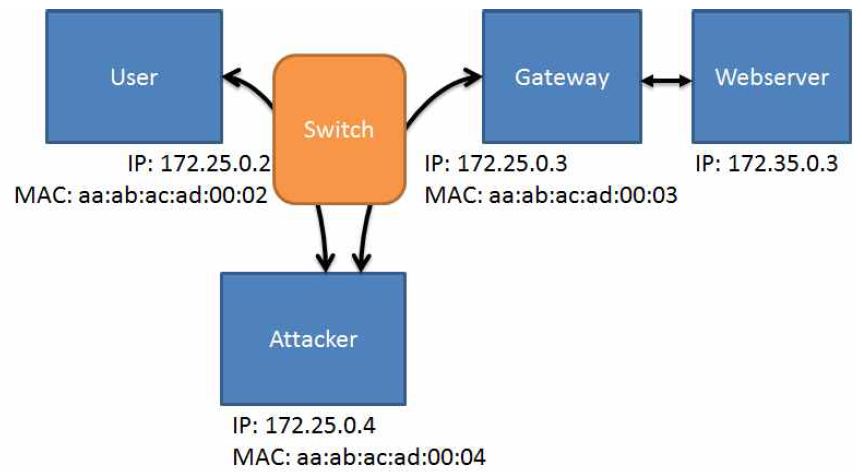 Le paquet a comme propriétés :source : @IP Userdest : @IP WebservLe paquet transite de U vers A dans une trame ayant comme propriétés :source : @MAC Userdest : @MAC AttaquantL’attaquant effectue le routage et ré-encapsule le paquet dans une trame ayant comme propriétés :source : @MAC Attaquantdest : @MAC GatewayLa Gateway effectue le routage et ré-encapsule le paquet dans une trame à destination de l’@MAC du serveur Web (qui le traite ensuite)Cache ARP UtilisateurCache ARP Gateway Avant l’attaque@IP Gateway ←→ @MAC Gateway @IP Utilisateur ←→ @MAC UtilisateurPendant l’attaque@IP Gateway ←→ @MAC Attaquant@IP Utilisateur ←→ @MAC AttaquantAvant l’attaque ARP SpoofingAvant l’attaque ARP SpoofingAvant l’attaque ARP SpoofingPendant l’attaque ARP SpoofingPendant l’attaque ARP SpoofingPendant l’attaque ARP Spoofing@Mac source → Dest@IP source → Dest@Mac source → Dest@IP source → Dest1 →  → 1 →  → 2 →  → 2 →  → 3 →  → Envoyer des réponses ARP non-sollicitées (ou gratuites) au client en indiquant que l’@MAC de l’attaquant est celle de la passerelle → écrasement du record ARP de l’@IP de la passerelle sur le clientEnvoyer des réponses ARP non-sollicitées à la gateway en indiquant que l’@MAC de l’attaquant est celle de l’utilisateur → écrasement du record ARP de l’@IP du client sur la passerelleAttention, chaque commande doit être lancée dans une session distincte de l’attaquant, car l’exécution d’un processus peut bloquer la saisie d’une autre commande au sein de la même session.→ La fenêtre de CLI comporte 3 onglets : un pour wireshark, une pour la 1ère commande, et une pour la 2ème commande) !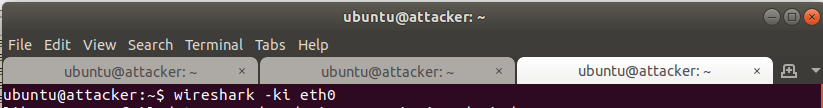 Alternativement / Pour aller plus loin : Pour ceux qui le désirent, on peut parfaitement exécuter plusieurs programmes en parallèle sur une unique session en la suivant d’un ‘&’ (‘et’ commercial).Cela aura pour effet de lancer le programme en tâche de fond sans bloquer l’invite de la sessionOn peut lister les processus ainsi que leur identifiant (PID) avec une commande de type ps -ef | grep <nom du processus>Pour arrêter ces processus, vous lancerez la commande kill <numéro du processus ou PID>Cache ARP avant l’attaqueCache ARP pendant l’attaqueUser@IP Gateway ←→ @MAC Gateway@IP Gateway ←→ @MAC AttaquantGateway@IP Gateway ←→ @MAC Gateway@IP Gateway ←→ @MAC GatewayConclusion : Conclusion : Conclusion : Une solution pour limiter les risques qu’un attaquant puisse opérer un MITM au sein d’un LAN est de segmenter le LAN en plusieurs VLAN. Les VLANS permettent de “couper” un switch en plusieurs switches virtuels, permettant ainsi d’isoler des groupes d’hôtes entre euxLes hôtes de chaque VLAN peuvent ainsi échanger des trames entre eux, mais pas avec des hôtes d’un autre VLAN (sauf par l’intermédiaire d’un routeur inter-VLAN)Limitation : Cela n’empêche pas les attaques par ARP poisoning au sein même d’un VLAN !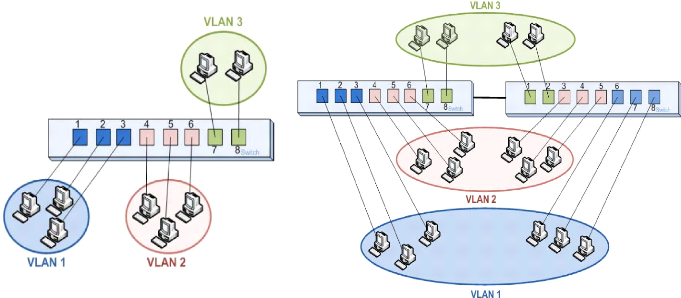 Lors d’une réponse à une requête DHCP, un commutateur pratiquant le DHCP snooping va retenir 3 choses :L’@IP attribuée à l’hôteL’@MAC de l’hôteLe port derrière lequel se situe l’hôte (qu’il y soit ou non directement connecté)Par conséquent, le switch n’autorisera des réponses ARP associées à cette @IP qu’en provenance de ce port et de cette @MAC. Dans le cas contraire, le port duquel la réponse ARP usurpée provient sera désactivéLimitation : Un attaquant pourra toujours utiliser des adresses IP non distribuées par DHCP (par exemple l’adresse IP statique d’un serveur Web et celle de sa BDD associée) et procéder au MITM entre ces deux serveurs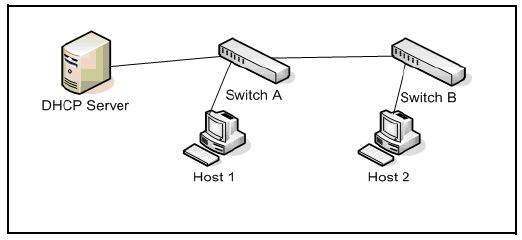 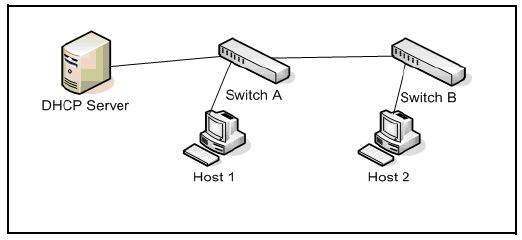 La réponse DHCP Offer du serveur est envoyée en broadcastLe Switch A sait que l’hôte IP-A/MAC-A est connecté à son port vertLe Switch B sait que l’hôte IP-A/MAC-A est quelque part derrière son port bleuSi le switch B s’aperçoit qu’une réponse ARP émanant de l’IP-A est associée à une autre @MAC et provient d’un port non enregistré, il aura la possibilité de désactiver ce port.Sur un réseau peu évolutif, une autre solution peut consister à renseigner manuellement des couple MAC/IP dans la table d’un hôte.On peut procéder de la sorte en utilisant des outils permettant de verrouiller les correspondances “apprises”, à un moment où l’on est sûr qu’il n’y a pas d’attaque. Le reste du temps, le système ne tient pas compte des réponses ARP qu’il reçoit.On peut également filtrer toutes les réponses ARP qui n’ont pas de requêtes antécédentes dans les secondes qui précèdent (Firewall stateful sur client)Limitation 1 : Maintenance très élevée car les tables doivent être mises à jour constamment (ajout, modif, suppression)Limitation 2 : Cette technique n’est pas infaillible si l’attaquant procède également à une attaque de type MAC spoofing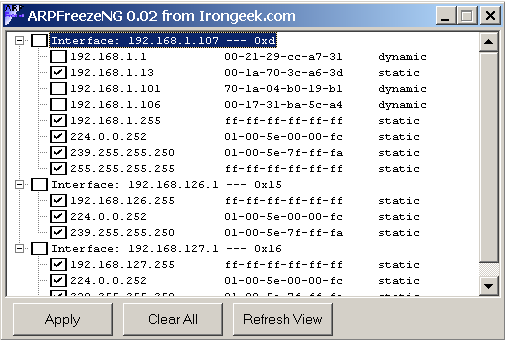 